JOHN HLOOMBERT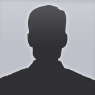 123 Park Avenue,Michigan MI 60689+1 123 456 7899info@hloom.comPhosfluorescently expedite impactful supply chains via focused results. Holistically generate open-source applications through bleeding-edge sources.  Compellingly supply just in time catalysts for change through top.PERSONAL INFORMATIONBorn March 1st, 1978 in Bali (Indonesia)Citizenship: FrenchMarital status: married, 3 kidsWORK HISTORY	05. 2013 - present	DRC (Engility) – Andover, MA	Web Application DeveloperPellentesque libero lectus, tristique acConsectetuer sit amet, imperdiet ut, justoSed aliquam odio vitae tortorProin hendrerit tempus arcu. In hac habitasse platea dictumst10. 2005 – 04. 2013	DRC (Engility) – Andover, MA	Application Software DeveloperSuspendisse potenti. Vivamus vitae massa adipiscing est lacinia Donec metus massa, mollis vel, tempus placerat, vestibulum condimentum, ligulaNunc lacus metus, posuere eget, lacinia eu, varius quis, libero. Aliquam nonummy adipiscing augueLorem ipsum dolor sit amet, consectetuer adipiscing elit. Maecenas porttitor congue massaFusce posuere, magna sed pulvinar ultricies, purus lectus malesuada libero, sit amet commodo magna eros quis urna06.2002 – 09.2005	JacPac – Manchester, NH	Primary Support to IT DirectorNunc viverra imperdiet enim fusce est. Vivamus a tellusPellentesque habitant morbi tristique senectus et netus et malesuada fames ac turpis egestasProin pharetra nonummy pede sauris et orci. Aenean nec loremIn porttitor. Donec laoreet nonummy augueSuspendisse dui purus, scelerisque at, vulputate vitaePretium mattis, nunc. Mauris eget neque at sem venenatis eleifend06.1993 – 05.2002	Keane Inc – Charlestown, MA	Sr. Application DesignerFusce aliquet pede non pede. Suspendisse dapibus lorem pellentesque magna. Integer nullaDonec blandit feugiat ligulaDonec hendrerit, felis et imperdiet euismod, purus ipsum pretium metus, in lacinia nulla nisl eget sapienDonec ut est in lectus consequat consequat. Etiam eget dui. Aliquam erat volutpat. Sed at lorem in nunc porta tristiqueEDUCATION01.2002 – 05.2002	Bentely College	MS CISPellentesque habitant morbi tristique senectus etNetus et malesuada fames ac turpis egestas01.2001 – 12.2001	Bentely College	BS in MISMaecenas odio dolor, vulputate vel, auctor acQualificationsInteger	Pellentesque, Habitant Morbi, Tristique, Senectus Et, Netus Et	Semper, Ante Vitae Sollicitudin Posuere, Metus Quam Iaculis Nibh, VitaeScelerisque 	Nunc, Massa Eget Pede, Sed Velit Urna, Interdum Vel, Ultricies Vel, Faucibus 	At, Quam. Donec Elit Est, Consectetuer Eget,Consequat	Quis, Tempus QuisWisi	In In Nunc. Class Aptent TacitiCopyright information - Please read© This Free Resume Template is the copyright of Hloom.com. You can download and modify this template for your own personal use to create a resume for yourself, or for someone else. You can (and should!) remove this copyright notice before sending your resume to potential employers.You may not distribute or resell this template, or its derivatives, and you may not make it available on other websites without our prior permission. All sharing of this template must be done using a link to http://www.hloom.com/download-professional-resume-templates/. For any questions relating to the use of this template please email us - info@hloom.comGetting ready for an Interview? Download 177 Proven Answers to Job Interview Questions. 